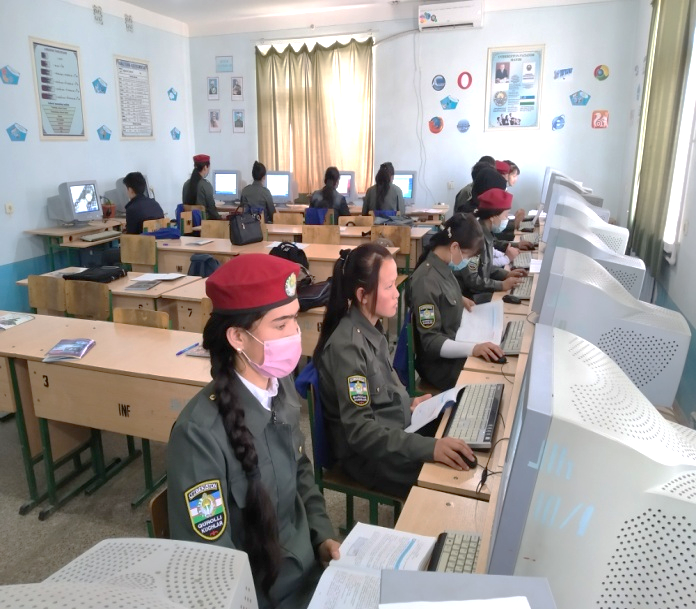 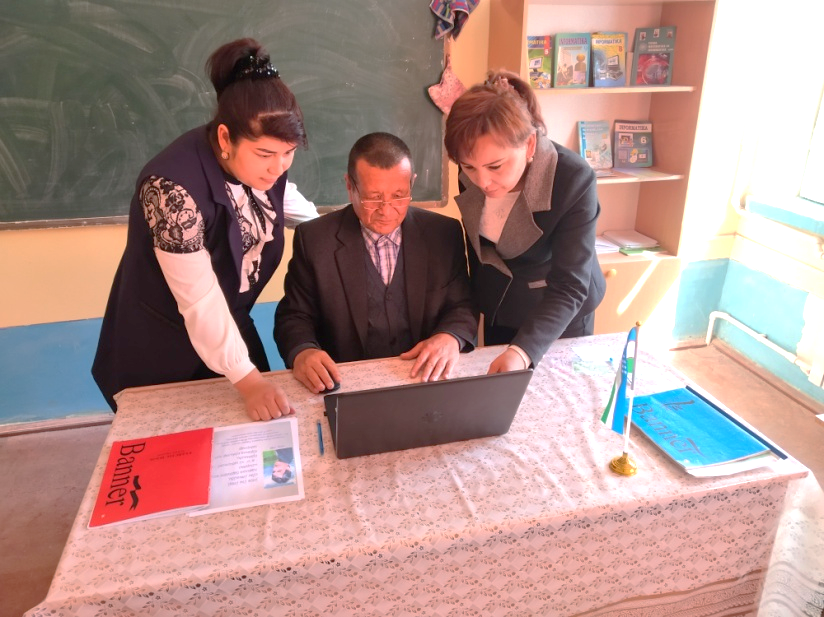 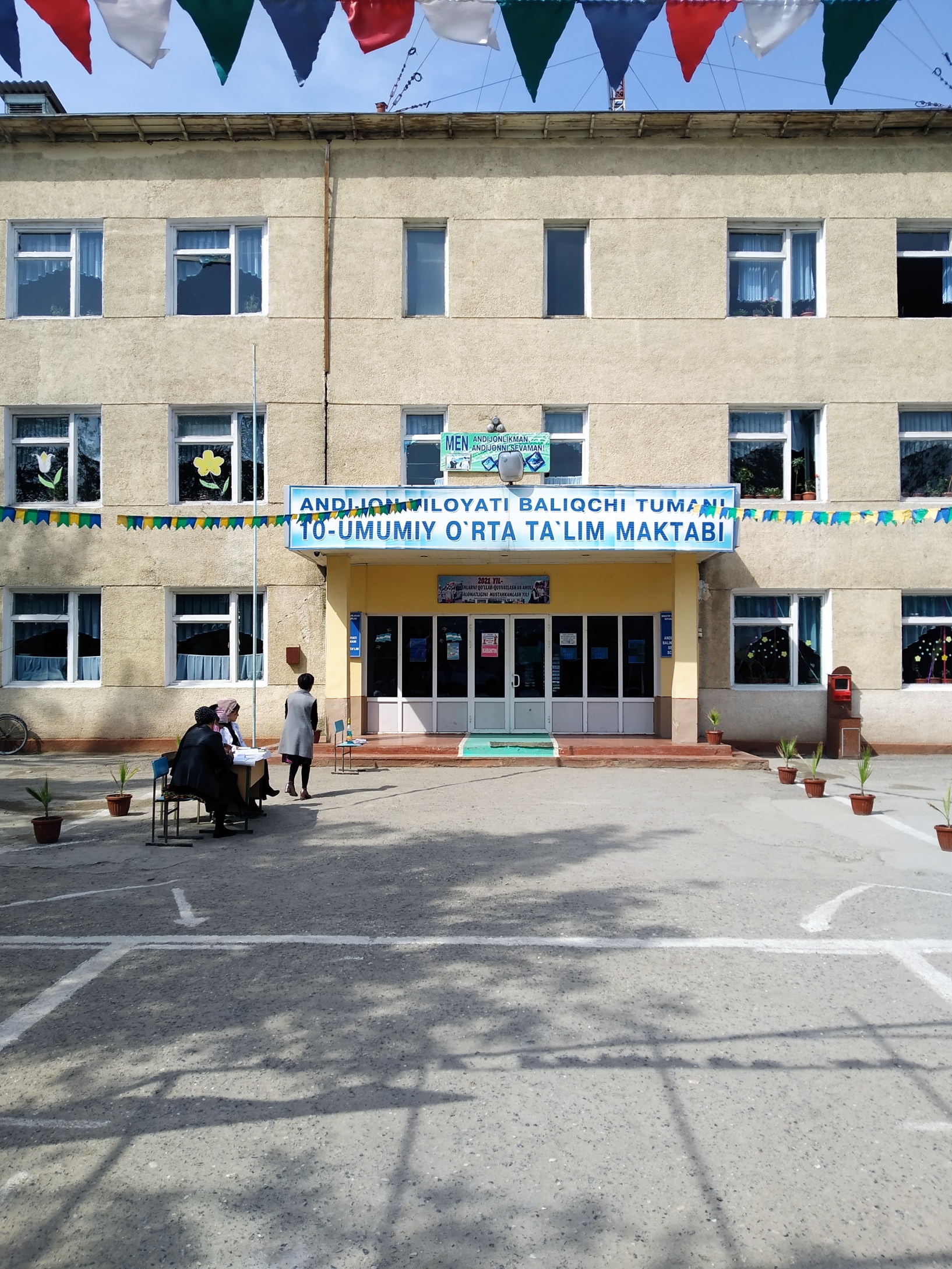 1-BILETSanoq sistemalariga oid topshiriqni bajaring. 110112 + (128+126 +124 +122 +120 ) → X10Yechilishi:110112 + (128+126 +124 +122 +120 )= (124+123 +121 +120 )+ (128+126 +124 +122 +120 )=16+8+2+1+256+64+16+4+1=63810Javob:    36810“O’zbekiston - vatanim manim!” matnida qancha bayt va bit axborot bor? (Qo’shtirnoq hisobga olinmasin)J:26bayt   Javob: 26 bayt.Ijtimoiy mediya marketingning asosiy vazifalarini nimalardan iborat?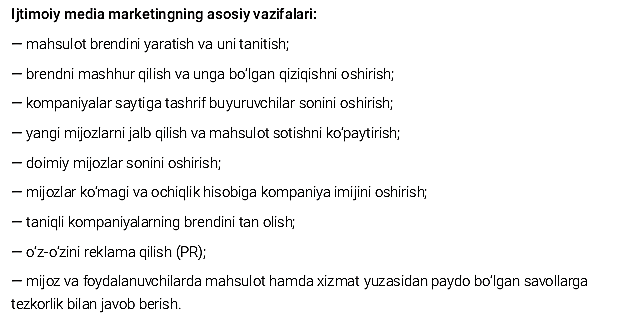 2-BILETSanoq sistemalariga oid topshiriqni bajaring.O‘tkazishni bajaring: D0E9A16  X2J:11010000111010011010“Men 8-sinfni a’lo baholarga tugatdim” matnida qancha bayt va bit axborot bor? (Qo’shtirnoq hisobga olinmasin)J:  36 baytFacebook platformasining vazifasi nimadan iborat?J: Facebook dunyodagi eng yirik ijtimoiy tarmoqlardan biri bo‘lib, uning yordamida yaqinlar bilan xabarlashish, mustaqil ta’lim olish hamda biznes loyihalarni yuritish mumkin3-BILETSanoq sistemalariga oid topshiriqni bajaring.O‘tkazishni bajaring: BA01016  X2J:101110011000010000001 Gbayt hajmga ega tashqi xotiraga “O’zbekiston-mustaqil diyor!” matnini necha marta yozish mumkin. (Qo’shtirnoq hisobga olinmasin)J:38836 mrtaYouTube saytining vazifasi nimadan iborat?J:YouTube katta hajmdagi video fayllar jamlangan sayt hisoblanadi. Tizimdan professional videolavhalardan tortib, havaskorlar videolarini hamda videoblogerlar materiallarini topish mumkin. YouTube sayti yordamida kanal ochib, u orqali biznes loyihalarni yuritish mumkin.4-BILETSanoq sistemalariga oid topshiriqni bajaring.O‘tkazishni bajaring: F0DA16  X2J:1110111101001010O‘z ism-sharifingizda necha bit va bayt axborot borligini hisoblang.Sotvoldiyeva Gulasal J:20 bayt. Telegram tarmog‘ida qanday qanday loyihalarni yuritish mumkin?J:Telegram tezkorlik va xavfsizlikka asoslangan xabar almashish dasturi bo‘lib, u orqali matn, tasvir, video, audio va boshqa turdagi fayllar (doc, zip, mp3 va h. k.)ni jo‘natish mumkin5-BILETSanoq sistemalariga oid topshiriqni bajaring.O‘tkazishni bajaring: BA6BA16  X2J:10011011011011010“Kelajak yoshlar qo'lida” iborasida necha bayt axborot borligini hisoblang va uni axborotning boshqa o'lchov birliklarida ifodalang.J:23 bayt=184bitInstagram tarmog‘ining Facebook, Telegram va Youtube dan farqli jihatlari nimada?J: Instagram — foto va videolarni tasvirga olish yoki boshqa platformalar orqali yuklash imkoniyatiga ega ijtimoiy tarmoq. Shuningdek, unda foto va videolarni raqamli filtrlash (sifatini yaxshilash) imkoniyati ham mavjud.6-BILETSanoq sistemalariga oid topshiriqni bajaring.O‘tkazishni bajaring: F09B16 → X8J:170066Agar axborot 20 Mbayt hajmga ega bo'lsa, u qancha bit, bayt va Kbayt ekanligini hisoblang.J:20Mbt=20*1024kbt=20480 kb=20480*1024=20971520bayt=167772160bitSMM ni internet tarmog‘ida harakatlantirish bosqichlarini sanang.J:    Ijtimoiy media — ko‘plab faol foydalanuvchilarga ega internet platforma. SMM (ijtimoiy media           marketing) — marketing faoliyatining ijtimoiy mediada amalga oshirilishi. Brend — bir mahsulotning boshqa mahsulotlardan farqlanib turuvchi dizaynga ega belgisi. Maqsadli auditoriya — mahsulotingizni sotib olish yoki xizmatingizdan foydalanish ehtimoli yuqori bo‘lgan shaxslar. Kontent — maqsadli loyiha uchun yaratilgan sahifa, videorolik yoki tasvir. Platforma — o‘zining imkoniyati va funksiyalari orqali boshqa tizimlarni yo‘lga qo‘yishga xizmat qiluvchi o’zak dastur.7-BILETSanoq sistemalariga oid topshiriqni bajaring.O‘tkazishni bajaring: 9EE016  X2J:1001111011100000Agar kitobdagi axborot hajmi 640 Kbayt ekanligi ma’lum bo'lsa, uni nechta “kompyuter” so'zi bilan almashtirish munikin? (Qo’shtirnoq hisobga olinmasin)J:72817YouTube saytida kanalga videoni qanday joylashtirish mumkin?J:  YouTube saytida kanalga video joylash uchun platformaga kirib kamera belgisi joylashgan tugmani bosamiz va vidioni tanlab tasdiq buyrug’ini bosamiz.8-BILETSanoq sistemalariga oid topshiriqni bajaring.O‘tkazishni bajaring: 3344778 → X16J:1B93FBir kitobda 250 ta sahifa bo‘lib, har bir sahifa 30 ta satrdan va har bir satr 75 ta belgidan iborat bo‘lsa, kitobdagi axborot hajmini hisoblang.J:562500 baytFacebook tarmog‘ida sahifani qanday ochish mumkin?J:Facebook tarmog’ida sahifa ochish uchun agar akkauntingiz bo’lsa tarmoqqa kirib Создать menyusidan sahifa ochish buyrug’ini tanlaymiz.9-BILET1.	Sanoq sistemalariga oid topshiriqni bajaring.Sonlarni kamayish tartibida joylashtiring: 147810210, , 6516Bir kitobda 200 ta sahifa bo‘lib, har bir sahifa 32 ta satrdan va har bir satr 80 ta belgidan iborat bo‘lsa, kitobdagi axborot hajmini hisoblang.J:512000baytTelegram tarmog‘ida kanalni qanday yaratish mumkin?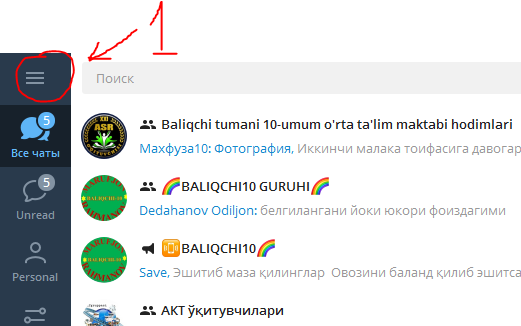 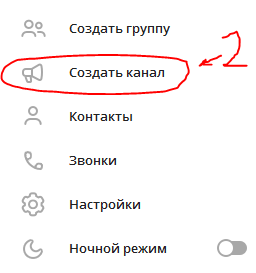 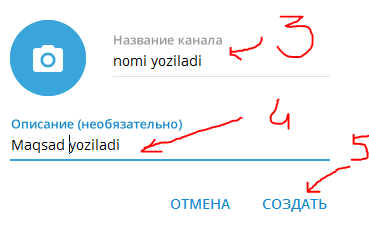 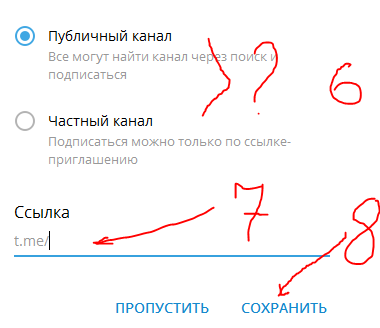 10-BILET1.	Sanoq sistemalariga oid topshiriqni bajaring.Sonlarni o‘sish tartibida joylashtiring: 128∙10102, 208∙A16, 20010Bir kitobda 256 ta sahifa bo‘lib, har bir sahifa 28 ta satrdan va har bir satr 76 ta belgidan iborat bo‘lsa, kitobdagi axborot hajmini hisoblangJ:544768 baytTelegram tarmog‘ida qanday kanal turlarini bilasiz va ularning farqlarini tushuntirib bering.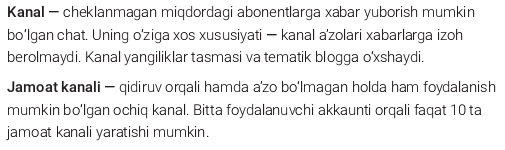 11-BILETSanoq sistemalariga oid topshiriqni bajaring.O‘tkazishni bajaring: 20389110  X8J:616163Maktabingiz joylashgan manzil to‘g‘risidagi axborotning hajmini hisoblang.Baliqchi tumani 10-umumiy o’rta ta’lim maktabi.J:45 bayt.CMS (Kontentni boshqarish tizimlari) ning afzalliklarini sanang.J:     Sayt bilan ishlash jarayonining soddaligi va qulayligi Qisqa vaqt ichida, yuqori tezlikda sayt yaratish imkoniyati Ortiqcha qiyinchiliklarsiz chiroyli dizayn yaratish imkoniyati Ko‘pfunksionallik Foydalanish huquqini boshqarish12-BILET1.	Sanoq sistemalariga oid topshiriqni bajaring.Sonlarni o‘sish tartibida joylashtiring: 10116, 1000102, 10108,Uyingiz joylashgan manzil to‘g‘risidagi axborotning hajmini hisoblang.Barkamol MFY yangi yo’l ko’chasiJ:32 bayt CMS (Kontentni boshqarish tizimlari) ning kamchiliklarini sanang.J:    Tizim himoya qatlamini mustahkamlash zaruratining mavjudligi Shablon asosida ishlashi Nostandart funksiyalarga ega bo‘lgan maxsus saytlar yaratishning mushkulligi13-BILETSanoq sistemalariga oid topshiriqni bajaring. 10000102 + 126 +125 +124 +123 +120 X10J:121O’zbekiston Respublikasi davlat madhiyasining dastlabki birinchi qatorida qancha axborot borligini hisoblang.Serquyosh hur o’lkam elga baht najotJ:35 bayt.CMS (Kontentni boshqarish tizimlari) platformalari qanday guruhlarga bo’linadi?J:     CMS platformalar ikki guruhga bo‘linadi:— ochiq kodli (bepul tarqatiladigan), foydalanuvchi tomonidan ichki kodining o‘zgartirilishiga ruxsat beriladigan tizimlar: WordPress, Joomla, Drupal, Typo3, OpenCart, Serendipity, Dotclear, ImpressPages, Chamilo, Magento, PrestaShop; — yopiq kodli (tijorat maqsadida tarqatiladigan), foydalanuvchi tomonidan ichki kodining o‘zgartirilishiga ruxsat berilmaydigan tizimlar: Shopify, 1С-Битрикс, CS-cart, DataLife Engine, BigCommerce , Shop-Script14-BILETSanoq sistemalariga oid topshiriqni bajaring.O‘tkazishni bajaring: 6200578 → X2J: 110010000000101111O’zingiz yoqtirgan biror she’rning dastlabki birinchi qatorida qancha axborot borligini aniqlang.Men nechun sevaman O’zbekistonni.J:32 bayt 256 bitCMS (Kontentni boshqarish tizimlari) platformalari fazifalariga ko’ra qanday turlarga bo’linadi?J:      CMS platformalar vazifasiga ko‘ra ikki turga bo‘linadi: — yuqori ixtisoslashgan. Bu tizimlar alohida imkoniyatlarga ega bo‘lib, maxsus belgilangan vazifalarni hal etish uchun mo‘ljallangan platformalar (masalan, internet do‘konlarini tashkil etish: bepul — OpenCart, Magento va b., tijorat maqsadida tarqatiladigan, ya’ni pullik — BigCommerce, Shop-Script va b.); — universal. Turli vazifalarni hal etishga mo‘ljallangan platformalar (masalan, WordPress, Joomla , Typo3).15-BILETSanoq sistemalariga oid topshiriqni bajaring.O‘tkazishni bajaring: 21151910  X8J:635077“Respublika iqtisodiyotini boshqarishda kompyuterlaming ahamiyati beqiyos” iborasidagi axborot hajmini toping. (Qo’shtirnoq hisobga olinmasin)J:72 bayt  576 bitYopiq kodli platform deganda nimani tushunasiz?J:    yopiq kodli (tijorat maqsadida tarqatiladigan), foydalanuvchi tomonidan ichki kodining o‘zgartirilishiga ruxsat berilmaydigan tizimlar716-BILET1.	Sanoq sistemalariga oid topshiriqni bajaring.Sonlarni o‘sish tartibida joylashtiring: 1110112, 1148, 3A16Quyida keltirilgan axborotlaming hajmini bit va kilobaytda ifodalang: 1957-yilda “O'zbekiston Fanlar Akademiyasining Matematika instituti qoshidaHisoblash markazi tashkil etildi”.J:880 baytWordPress platformasi qanday vazifani bajaradi?J:     WordPress (https://wordpress.org/) dastlab bloglar yaratishga mo‘ljallangan dunyoga mashhur platforma bo‘lib, hozir uning imkoniyatlari yanada kengaytirilgan. Platformadan foydalanish juda oson, ixtiyoriy saytni plaginlar va tayyor shablonlar (minglab turlari mavjud) asosida xohlagan ko‘rinishda sozlash mumkin. Platforma tarkibini boshqaruvchi muharrir qismi yordamida sayt tuzilmasini yaratish va tahrirlash, foydalanuvchilarni ro‘yxatdan o‘tkazish mumkin.17-BILETSanoq sistemalariga oid topshiriqni bajaring.O‘tkazishni bajaring: 27467352558 → X210111100110111011101010101101Quyida keltirilgan axborotlaming hajmini bit va kilobaytda ifodalang: “1963-yili Hisoblash markazi Mexanika institutiga o‘tkazildi”.J: 60 bayt=480bit=0,058594 KbaytJoomla platformasi qanday vazifani bajaradi?J:      Joomla (https://www.joomla.org/) — o‘ta sodda, maxsus bilim talab qilmaydigan, sayt yaratishni boshlovchilar uchun mo‘ljallangan bepul tizim turi. Joomla matnli kontentga asoslanmagan web-sayt yaratish uchun mo‘ljallangan, “maxsus xabar turlarini”, ya’ni ma’lum vaqt ochiq turishi lozim bo‘lgan xabar turlarini boshqarish imkonini beruvchi platforma. Shuningdek, platforma foydalanuvchilarga boshqarish uchun juda ko‘p funksiyalarni taklif etadi. Platforma tarkibida ko‘p tilli qo‘llab-quvvatlash imkoniyati mavjud bo‘lib, sayt tillarini qo‘shish uchun plaginlar o‘rnatish (WordPress kabi) shart emas. Platforma bir vaqtning o‘zida turli kontentlar uchun bir necha shablon yoki mavzulardan foydalanish imkonini beradi18-BILETSanoq sistemalariga oid topshiriqni bajaring. Sonlarni kamayish tartibida joylashtiring: 6810, 728, 3816Quyida  keltirilgan  axborotlaming  hajmini  bit  va  kilobaytda  ifodalang:“Shohsanam 1995-yil 30-martda Toshkent shahrida tug‘ildi”.J: 55 bayt=440 bit=0,053711 KbaytDrupal platformasi qanday vazifani bajaradi?J:      Drupal (https://www.drupal.org/) — to‘liq sayt yaratish uchun o‘zida barcha elementlarni qamrab olgan, ko‘pfunksional, nisbatan sekin ishlovchi platforma. Drupal ham Joomla kabi “maxsus xabar turlari” bilan ishlashga moslashuvchan platforma. Platforma foydalanuvchilarni hamda ko‘p tilli saytlarni boshqarish imkoniyatiga ega. Shuningdek, mazkur platforma WordPress va Joomlaga nisbatan xavfsizroq platforma hisoblanadi19-BILETSanoq sistemalariga oid topshiriqni bajaring. 11011112 + 126 +123 +121 +120 X10J:186Ma’lumotda baytlarda ifodalangan belgilar sonini toping: 11010011000111001101001100011100010101115 baytOpenServer qanday dasturiy ta’minot?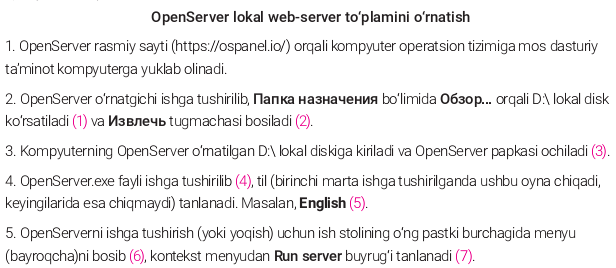 20-BILETSanoq sistemalariga oid topshiriqni bajaring.O‘tkazishni bajaring: 1111000110002  X10J:3864Ma’lumotda baytlarda ifodalangan belgilar sonini toping:101011101001100011100110100110004 baytWordPress.com bilan WordPress.org ning farqli jihatlarini sanang?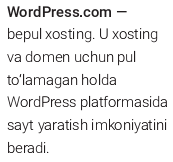 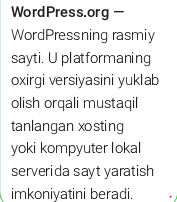 21-BILETSanoq sistemalariga oid topshiriqni bajaring.O‘tkazishni bajaring: 1001010111011001012  X8453545Ma’lumotda baytlarda ifodalangan belgilar sonini toping:1001100011100110100110001110001010111101111000106 baytWeb-saytning dizayni nima?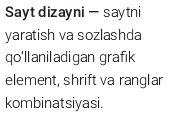 22-BILETSanoq sistemalariga oid topshiriqni bajaring.O‘tkazishni bajaring: 10010011110001111002 → X1649E3C1 Gbayt axborot 64 Kbayt/sek tezlikda qancha vaqt uzatiladi?1Gbayt:64Kbayt/sek=1024*1024:64=16384 sekWordPressda web-sayt nomi va logotipi qaysi bo’lim orqali tahrirlanadi?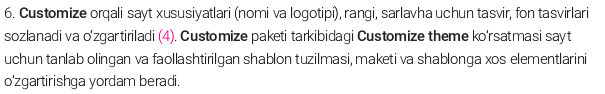 23-BILETSanoq sistemalariga oid topshiriqni bajaring.O‘tkazishni bajaring: DAA16  X8J:6652512 Mbayt axborot 128 Kbayt/sek tezlikda qancha vaqt uzatiladi?512 Mbayt:128Kbayt/sek=512*1024:128=4096 sekWordPressda web-saytga sahifa qanday kiritiladi?J:WordPress.org — WordPressning rasmiy sayti. U platformaning oxirgi versiyasini yuklab olish orqali mustaqil tanlangan xosting yoki kompyuter lokal serverida sayt yaratish imkoniyatini beradi.24-BILETSanoq sistemalariga oid topshiriqni bajaring.O‘tkazishni bajaring: 100000001012  X105 Gbayt axborot 512 Kbayt/sek tezlikda qancha vaqt uzatiladi?5 Gbayt:512 Kbayt/sek=10240 sekTa’lim boshqaruv tizimlari deganda nimani tushinasiz?J:Raqamli texnologiyalarning rivojlanishi internet orqali masofadan o‘qish imkoniyatini kengaytirib yubordi. Masofadan turib onlayn o‘qish ta’lim olishning innovatsion va qiziqarli usuli hisoblanadi. Bunda o‘quvchi mustaqil tarzda ta’lim oladi, bilimlarni o‘zlashtiradi, o‘z-o‘zini nazorat qiladi, mustaqil fikrlaydi va xulosa chiqaradi. Ta’lim jarayonini masofaviy shaklda tashkil etish uchun ta’lim jarayonini boshqaruvchi tizimlar (LMS – Learning management systems)dan foydalaniladi.25-BILETSanoq sistemalariga oid topshiriqni bajaring.O‘tkazishni bajaring: ABAD16  X8J:125655128 Mbayt axborot 32 Kbayt/sek tezlikda qancha vaqt uzatiladi?	128 Mbayt:32 Kbayt/sek=4096 sekMasofaviy o’qitish nima?J:  Masofaviy o‘qish — zamonaviy axborot-kommunikatsiya va raqamli texnologiyalarga asoslangan ta’lim tizimi.26-BILET1.	Sanoq sistemalariga oid topshiriqni bajaring.Sonlarni o‘sish tartibida joylashtiring: 1178, 10100002, 4F161024 Mbayt axborot 512 sekundda uzatilgan bo‘lsa, axborot uzatish tezligini aniqlang.1024 Mbayt:512 sek=2Mbayt/sekLMS (Ta’lim boshqaruv tizimlari) ning afzalliklarini sanang.J:  Foydalanishning erkinligi — o‘quvchi tizimdan deyarli hamma joyda foydalanishi mumkin. Yoshi katta ta’lim oluvchilar esa asosiy ish joyidan ajralmagan holda ta’lim olishlari mumkin. O‘qish xarajatlarini kamaytirish — metodik adabiyotlar sotib olish uchun mablag‘ talab qilinmaydi. Moslashuvchanligi — o‘quv jarayoni o‘qituvchi va o‘quvchi imkoniyat va talablaridan kelib chiqqan holda tashkil etilishi mumkin. Zamon bilan hamnafasligi — elektron kurs foydalanuvchilari, xususan, o‘qituvchi va o‘quvchilar o‘z bilim va ko‘nikmalarini eng zamonaviy texnologiya va standartlarga muvofiq rivojlantirib boradi. Bunda elektron o‘quv kurslar materiallarini tezkorlik bilan o‘z vaqtida yangilab turish imkoniyati mavjud. Ta’lim olishning tengligi — o‘qitish ma’lum bir ta’lim muassasasidagi o‘qitish sifatiga bog‘liq bo‘lmaydi. Bilimlarni baholashning obyektiv mezonini belgilash imkoniyati — o‘quv jarayonida o‘quvchi tomonidan o‘zlashtirilgan bilimlarni baholashning aniq mezonlarini belgilab olish mumkin. Tajriba almashish — muloqot qilish, xabarlar almashish uchun chat, blog, forum va konferensiyalardan foydalanish mumkin. Statistika — darsga qatnashish, o‘zlashtirish kabi ma’lumotlar tizimda qayd etib borilganligi uchun, o‘qituvchi xohlagan paytda kerakli shakldagi hisobotni olishi mumkin.927-BILETSanoq sistemalariga oid topshiriqni bajaring.O‘tkazishni bajaring: 1000011001012  X1021491 Gbayt axborot 128 sekundda uzatilgan bo‘lsa, axborot uzatish tezligini aniqlang.1GB=1024*1024*1024*8bit=8589934592: 8589934592:128=67108864  Javob:  67108864 bodLMS( Ta’lim boshqaruv tizimlari) ning kamchiliklarini sanang.J:LMSNING KAMCHILIKLARIO‘quvchi va o‘qituvchi o‘rtasida bevosita aloqaning mavjud emasligi o‘quv jarayonini  nazorat qilish va o‘quvchi natijalarini baholashni qiyinlashtiradi. LMSni joriy etish zamonaviy texnologik qurilmalarni talab etadi. O‘qituvchilar yuqori AKT kompetentlikka hamda o‘z o‘quv dasturlarini elektron ta’limga moslashtirish qobiliyatiga ega bo‘lishlari lozim. O‘qituvchi individual pedagogik mahoratini to‘liq namoyish qila olmaydi.28-BILETSanoq sistemalariga oid topshiriqni bajaring.      O‘tkazishni bajaring: EEE016  X8 J:167340128 Mbayt axborot 32 sekundda uzatilgan bo‘lsa, axborot uzatish tezligini aniqlang.128*1024*1024*8=1073741824; 1073741824:32=33554432.Javob:  33554432 bodLMS(Ta’lim boshqaruv tizimlari) ning qanday vazifalarini bilasiz?J:LMS tizimlarining asosiy vazifalari O‘quv kontentlari bilan ishlash O‘quv jarayonini boshqarish Baholash Foydalanuvchilar o‘rtasida o‘zaro aloqa Statistika:29-BILET1.	Sanoq sistemalariga oid topshiriqni bajaring.Sonlarni kamayish tartibida joylashtiring11001002, 143,: 6216,Bir kitobda 750 ta sahifa bo'lib, har bir sahifa 32 ta satrdan va har bir satr 72 ta belgidan iborat bo‘lsa, kitobdagi axborotni 24 Kbayt/sek tezlik bilan uzatilsa sarflanadigan vaqtni toping.	750*32*72=1728000bayt= 1687.5 kbt:    1687.5/24=70.3125 sekLMS(Ta’lim boshqaruv tizimlari) ning qanday turlarini bilasiz?J:   LMS platformalari uch turga bo‘linadi: bulutli platformalar, serverga asoslangan va CMS bilan integratsiyalangan LMSlar30-BILETSanoq sistemalariga oid topshiriqni bajaring.O‘tkazishni bajaring: 1000100011012  X82189Bir kitobda 256 ta sahifa bo'lib, har bir sahifa 32 ta satrdan va har bir satr 76 ta belgidan iborat bo‘lsa, kitobdagi axborotni 32 Kbayt/sek tezlik bilan uzatilsa sarflanadigan vaqtni toping.256*32*76=622592 bayt=608 Kbayt	: 608:32=19Javob: 19 sekMOOC da qanday platformalarni bilasiz?J:MOOC platformalarida ta’lim olish usullarining quyidagi turlari mavjud: •     kurslarda o‘qish va sertifikat olish – bepul; • kurslarda o‘qish – bepul, sertifikat olish – pullik; • kurslarda o‘qish va sertifikat olish – pullik.10